Управление Росреестра консультирует: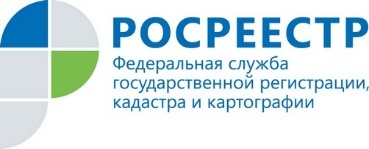 почему выписка из ЕГРН не содержит сведений о кадастровой стоимостиИнформация о кадастровой стоимости объектовотносится к  дополнительнымсведениям,содержащимся в Едином государственном реестре недвижимости (ЕГРН).При этом в ряде случаев сведения о кадастровой стоимости объектов могут отсутствовать в ЕГРН и это не является ошибкой:Ситуация 1.При измененииколичественных или качественныххарактеристик объектаменяется и его кадастровая стоимость.Для ее определения и внесения в базу необходимо время. Если вы закажете выписку из ЕГРН сразу после проведения учетно-регистрационных действий, в ней будут отсутствовать обновленные сведения. Ситуация 2.Объект недвижимости является вновь учтенным т.е. впервые поставлен на государственный кадастровый учет и в отношении него впервые проведена государственная регистрация прав.Информация об объектах недвижимости,которые требуют определения кадастровой стоимости, направляется в государственное бюджетное учреждение Ярославской области «Центр кадастровой оценки, рекламы и торгов». Именно это учреждение наделено полномочиями по определению кадастровой стоимостиобъектов на территории нашего региона.Сведения о кадастровой стоимости объектов недвижимости вносятся вЕдиный государственный реестр недвижимости по мере их поступления в Управление Росреестра.Узнатьвнесена ли кадастровая стоимость объекта недвижимости в ЕГРН можно посредством электронного сервиса «Справочная информация по объектам недвижимости в режиме online» на официальном сайте Росреестра (https://rosreestr.gov.ru) иличерез сервис «Публичная кадастровая карта». Если сведения о кадастровой стоимости объекта отражаются в данных информационных системах, вы можете заказатьсоответствующую выписку из ЕГРН. Напоминаем, что выписка о кадастровой стоимости объекта недвижимости предоставляется бесплатно.